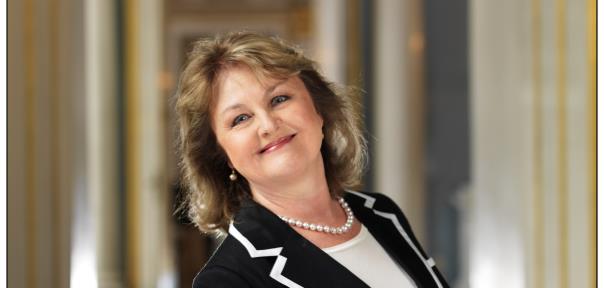 22. 11. 2016FOK vystoupí s operní divou Editu GruberovouSymfonický orchestr hl. m. Prahy FOK čeká v příštím týdnu zcela mimořádný koncert, na pódiu Smetanovy síně Obecního domu s ním poprvé bude královna koloratur Edita Gruberová. Na svém galarecitálu ve středu 30. listopadu předvede své vrcholné kreace z oper Vincenza Belliniho a Gaetana Donizettiho.Příznivci operního repertoáru se mohou těšit nejen na strhující scénu šílenství z Donizettiho opery Lucia z Lammermooru, ale rovněž na další neméně náročné árie ikonických postav repertoáru Edity Gruberové, jejich autoři jsou zcela právem označováni za tvůrce období krásného zpěvu. Pražští symfonikové se blýsknou v populární předehře k Rossiniho opeře Vilém Tell nebo ve slavné meditaci z Massenetovy Thaïs a představí symfonickou hudbou slovenského skladatele Alexandera Moyzese. Koncert bude dirigovat dvorní spolupracovník Edity Gruberové Peter Valentovič. Koncert se koná při příležitosti předsednictví Slovenské republiky v Radě Evropské unie a pod záštitou J. E. pana Petera Weisse, velvyslance Slovenské republiky v České republice.EDITA GRUBEROVÁ GALA30. 11. 19,30 Smetanova síň, Obecní důmGioacchino Rossini, Gaetano Donizetti, Jules Massenet, Vincenzo Bellini, Alexander MoyzesEdita GRUBEROVÁ | sopránSYMFONICKÝ ORCHESTR HL. M. PRAHY FOKPeter VALENTOVIČ | dirigentSlovo dramaturga FOK Martina Rudovského:Edita Gruberová… Prima donna assoluta, l’Unica, Královna, Zázrak koloratury a tisíce dalších glorifikujících přídomků. Není divu! Pohlédněme už třeba na její hudební spolupracovníky: Karl Böhm, Herbert von Karajan, Claudio Abbado, Giuseppe Sinopoli, Georg Solti, Seiji Ozawa, Plácido Domingo, Alfredo Kraus, José Carreras, Cecilia Bartoli, Dawn Upshaw… A v listopadu 2016 do této exkluzivní společnosti přibudou Pražští symfonikové.Zajímavé odkazy:Dokument o Editě Gruberovéhttps://www.youtube.com/results?search_query=edita+gruberovaEdita Gruberová – květen 2016https://www.youtube.com/watch?v=wMqy-GA0zbQUdálost na facebookuhttps://www.facebook.com/events/600721123449199/Novinářský servis a bližší informace: Mgr. Anna Bakošová Symfonický orchestr hl. m. Prahy FOK, e-mail a.bakosova@fok.cz, tel +420 222 002 415, mobil +420 724 901 900 